19 сентября нам предстоит выбрать депутатов Государственной Думы.

Регистрация избирателей стартовала на сайте предварительного голосования «Единой России» https://pg.er.ru/.

До 28 мая, подтвердив свою учётную запись на портале Госуслуги, пользователь сможет выбрать своего кандидата в Государственную Думу.

Напомню, само предварительное голосование пройдет с 24 по 30 мая.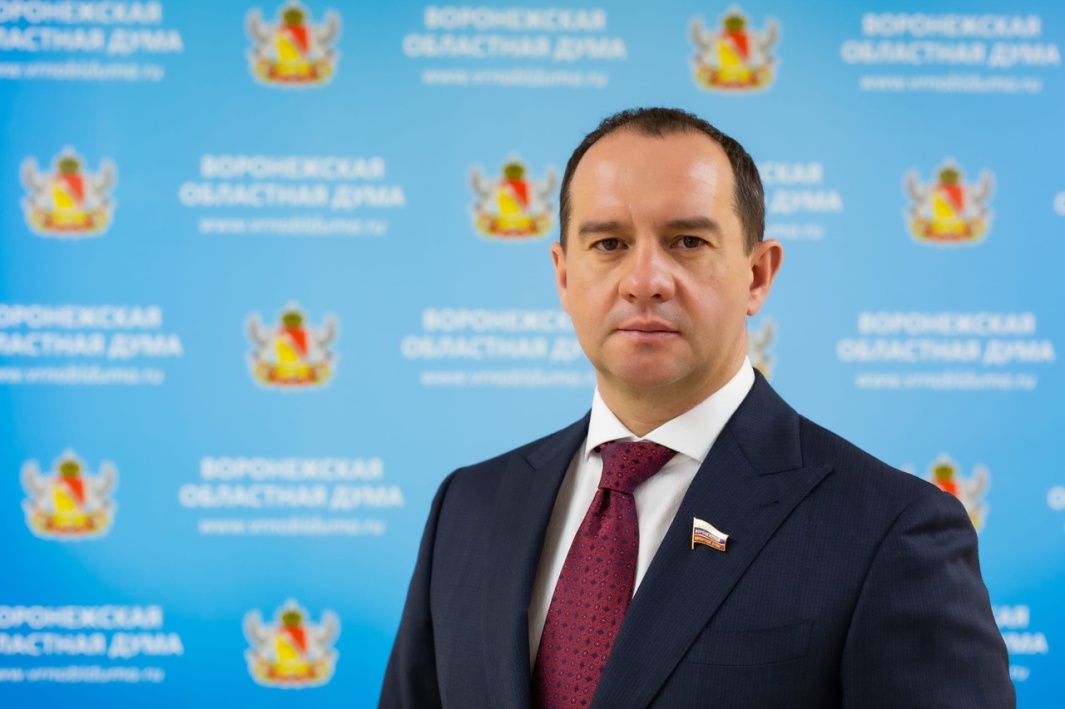 